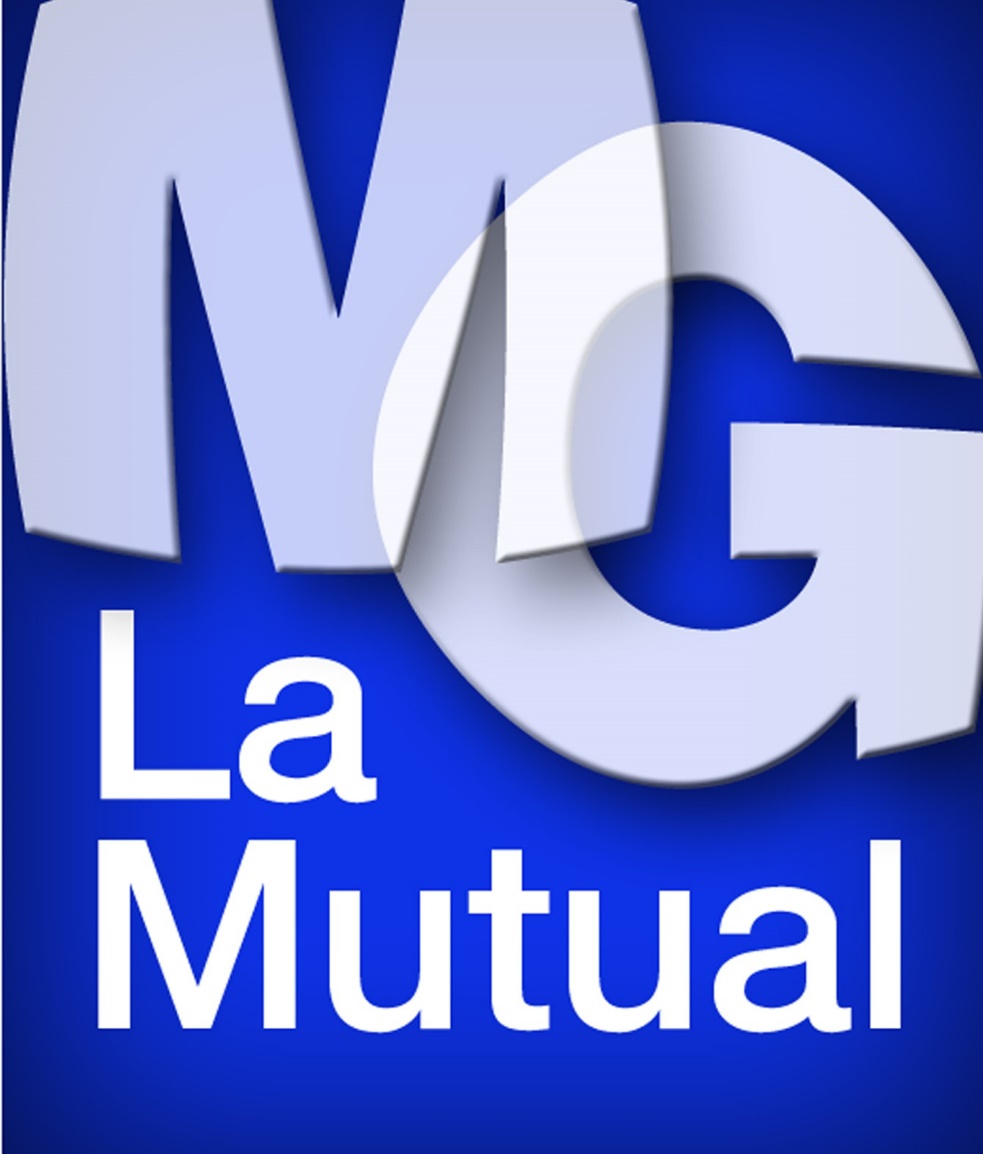 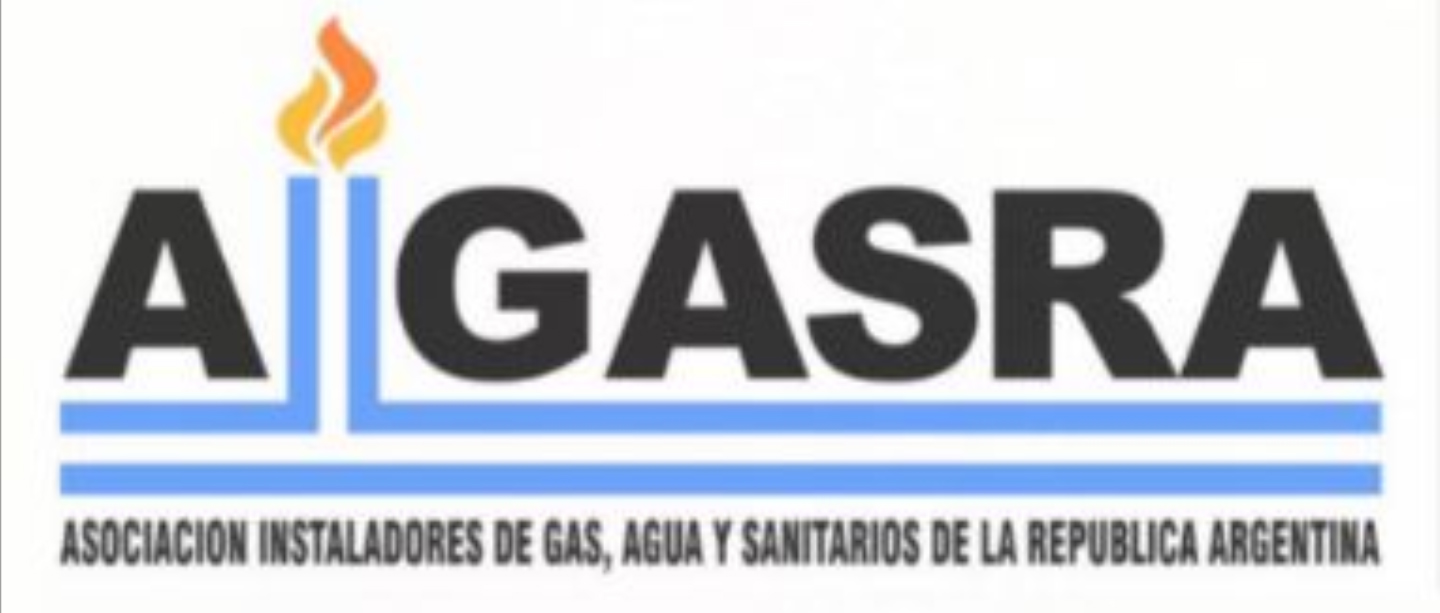 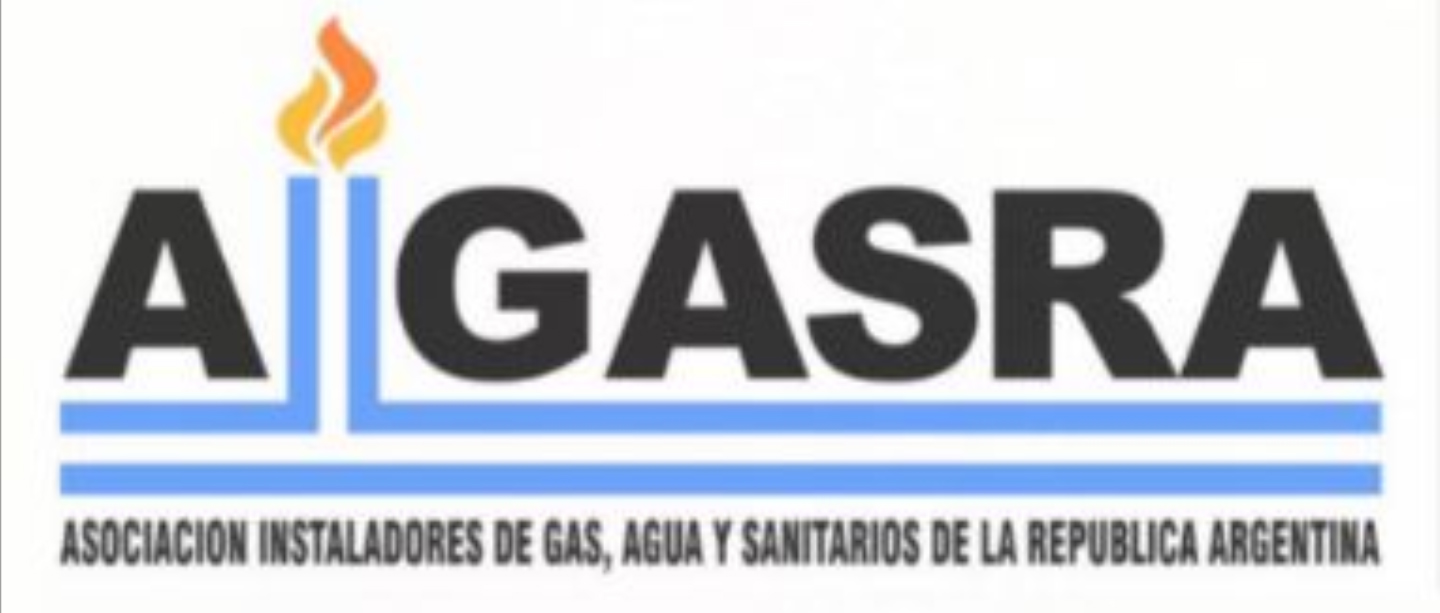 Una vez completa la solicitud, guardarla en su equipo y enviarla por mail a info@mutualgas.org.arSolicitud de SocioFecha:Apellido y Nombre: Fecha de Nacimiento: Domicilio:                               CP:                        Localidad: Teléfono:        Celular:Mail:Datos Laborales: Matricula  Categoría Opcional: Personas a incorporar Amparo Familiar (cobertura de sepelio)POR LA PRESENTE AUTORIZO SE ME DESCUENTEN DE MI CAJA DE AHORRO/CUENTA CORRIENTE, LAS CUOTAS SOCIETARIAS Y TODAOTRA OBLIGACIÓN QUE CONTRAIGA CON ESTA ASOCIACIÓN, PRESTANDO ASIMISMO CONFORMIDAD PARA FUTUROS REAJUSTES.APELLIDO Y NOMBRESDEL FIRMANTE:  BANCO: CBU: